Esquisse le graphique de chacune des fonctions exponentielles suivantes et répond aux questions qui suivent.Trace le graphique de: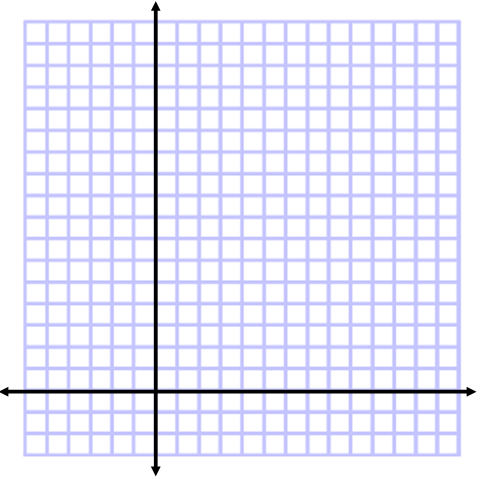 b= ______b= ______b= ______a) Le nombre d’A à O :b) le nombre d’O à O :c) O à O d) Domaine :e) Image :f) Décrit le comportement aux extrémités :Trace le graphique de:a = ______ ; b= ______a = ______ ; b= ______a = ______ ; b= ______a) Le nombre d’A à O :b) le nombre d’O à O :c) O à O d) Domaine :e) Image :f) Décrit le comportement aux extrémités :Trace le graphique de:b= ______b= ______b= ______a) Le nombre d’A à O :b) le nombre d’O à O :c) O à O d) Domaine :e) Image :f) Décrit le comportement aux extrémités :Trace le graphique de:a = ______ ; b= ______a = ______ ; b= ______a = ______ ; b= ______a) Le nombre d’A à O :b) le nombre d’O à O :c) O à O d) Domaine :e) Image :f) Décrit le comportement aux extrémités :D’après tes observations des graphiques A, B et C, quelle est l’effet de la valeur de b ? D’après tes observations des graphiques G, H et I, quelle est l’effet de la valeur de b ? D’après tes observations des graphiques D, E et F, quelle est l’effet de la valeur de a ? D’après tes observations des graphiques J, K et L, quelle est l’effet de la valeur de a ?Quelle est la valeur de a dans les graphiques A, B et C ?Quelle est la valeur de a dans les graphiques G, H et I?Quelles sont les caractéristiques communes aux graphiques A, B, C, D, E et F peu importe la valeur de a ou de b dans l’équation  ?Quelles sont les caractéristiques communes aux graphiques G, H, I, J, K et L peu importe la valeur de a ou de b dans l’équation  ?Pour les graphiques A, B, C, D, E et F la valeur de b>1 et les graphiques G, H, I, J, K et L,  la valeur de b est 0<b<1.Quelle caractéristique est affectée par la valeur de b ?Qu’arrive-t-il au graphique de  si b=1 ? Ressemble-t-il aux graphiques que tu viens de tracer ? Quel type de graphique représente-t-il?Qu’arrive-t-il au graphique de si a<0 ?